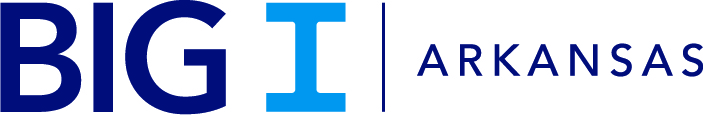 Independent Insurance Agents of  Education FoundationSam Golden Memorial CIC or CISR Scholarship Application SCHOLARSHIPS:  The Sam Golden Memorial CIC and CISR scholarships are for full tuition for first time attendees to the Certified Insurance Counselor or Certified Insurance Service Representative programs. There will be four $400 scholarships offered for the CIC certification program and four $150 scholarships offered for the CISR certification program per calendar year. Submissions will be accepted anytime during the fiscal year, from September 1 to August 31. The scholarships must be used within twelve months of being awarded and the recipient may attend the seminar of their choosing. The completed application with be reviewed by the Independent Insurance Agents of Arkansas Education Foundation Committee and you will be contacted with two weeks of submission.SCHOLARSHIP CRITERIA: Must be an Arkansas resident actively involved in the insurance business or completing advance education requirements to enter the field of property/casualty insurance. Selection based upon individual character, career plans, and leadership potential. Preference will be given to family members and current employees of IIAA member agents. Preference may also be given based upon financial need.PLEASE PRINT OR TYPE: (attach separate sheets if necessary)Name________________________________________________________________________________________________Address ____________________________________________________________________________________________State ________________________________________ Zip __________________Phone _____________________________________________________________Business / Family affiliation with Big I Arkansas: ___________________________________________________Give short personal background and any experience in the insurance industry: __________________________________________________________________________________________________________________________________________________________________________________________________________Brief Explanation of Career Plans:__________________________________________________________________________________________________________________________________________________________________________________________________________________________________________________________________________________________________________________Mail application and two reference letters to: IIAA Education Foundation, 5000 Northshore Dr., North Little Rock, AR 72118